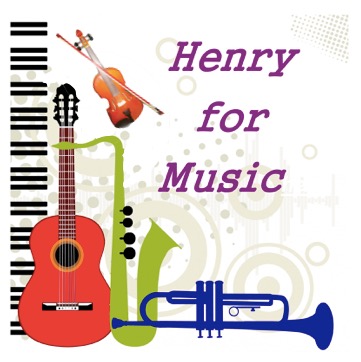 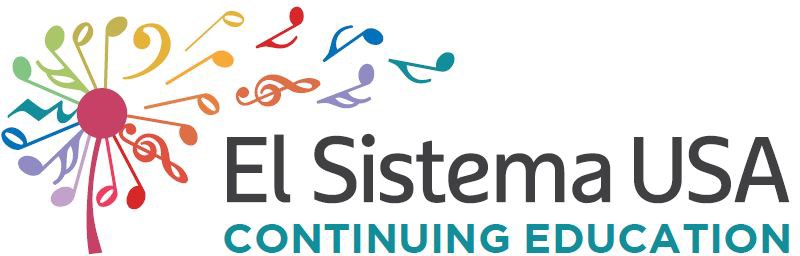 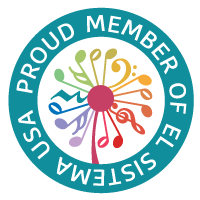 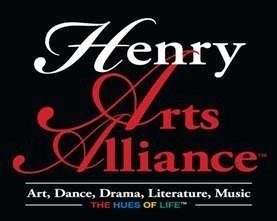 JOB TITLE:Job DescriptionYouth Orchestra United Teaching ArtistORGANIZATION: Henry for Music, Inc. / Henry Arts Alliance   www.henryformusic.org  REPORTS TO:	Program DirectorSALARY RANGE:  Compensation: commensurate with experience paid on an hourly basisJOB SUMMARY:The Youth Orchestra United Teaching Artist is a Teaching Artist responsible for group instruction, private lessons, and assisting in curriculum and planning. Henry for Music, Inc. is scheduled for the new upcoming academic year beginning in September 2019-2020. Classes for Youth Orchestra United occur Tuesday-Thursday from 5:00 p.m. to 7:00 p.m. Classes will not be in session on School District holidays or teacher workdays/staff development days. She or he will ensure that each student receives excellent instrumental instruction, aid in the development of curriculum that supports the goals of the program, an El Sistema inspired music education program, and the overall mission of Henry for Music. Modeled after El Sistema in Venezuela, Youth Orchetra United, currently in residence at Recreation Centers of Henry County Georgia, provides top-quality, comprehensive group music instruction for children in low socio-economic circumstances.JOB DUTIES AND RESPONSIBILITIES:TeachingInstruct group and private lessonsAssist in group lessonsDevelop a daily lesson plan that challenges students and encourages creativityMaintain a healthy learning environmentCollaborate with other faculty and the director to develop curriculum and pedagogy which falls within the ideals of El Sistema, and to set learning and performance benchmarks that are shared by the entire facultyInspire students to develop their musicianship, self-confidence, focus, and abilityResponsibilitiesKeep an accurate log of student attendance and each group or private lesson taughtCollaborate in managing inventory, maintenance and upkeep of Henry for Music, Inc.instruments.Assist in recruitment and retention strategiesCollaborate in organizing field trips and concerts for studentsAssist in student supervision, paperwork, setup, and travel for all student field trips and concertsWork with assessment tools to ensure continual progress, success, and growth of the program overallOtherServe as the highest example of musical achievement and personal standards.Meet weekly with the Youth Orchestra United Director or your direct supervisorAttend all student field trips and concertsAssist with helping students to their appropriate rooms after daily arrival to campusCultivate and nurture a healthy working relationship with all teachers and staffEstablish and maintain open channels of communication between faculty, students, families, and the community.Attend training as requested by Henry for Music, Inc.REQUIREMENTS: The successful candidate will have some knowledge of the philosophy and practices behind El Sistema. A bachelor’s in Music or Music Education is preferred but not required if equivalent experience can be shown. In addition, each candidate needs to be comfortable creating, supporting, and maintaining a structured and disciplined classroom environment. This position also requires the following qualities:Personal commitment to social change through music and a love of the artsRespect for children from all backgrounds and culturesExceptional musicianshipConfidence and energyExperience teaching in private and group settingsExcellent classroom management skillsSolid knowledge of string pedagogy with certification preferredProficiency in Spanish a plusOpenness to evaluation and the learning processReliable communication through email, phone, and textWillingness to adapt, be flexible, and above all have a sense of humorReliable transportationEMPLOYMENT DETAILS: This is a temporary, part-time non-exempt position that pays on an hourly basis. The employment term runs from September through May and coincides with the academic calendar. Compensation is commensurate with experience paid on an hourly basis. Candidate must pass a criminal background check to be considered.APPLICATION PROCESS:Please submit ALL of the following materials:Resume/BioJob HistoryReferences (3) to Director, henryformusic@gmail.com, 770-342-9045Henry for Music, Inc.[The Youth Orchestra United provides a rich offering of orchestral music, education and performance opportunities for young people throughout our geographic region.